2/12/18AGENDARick Steve’s Venice, City of Dreamshttps://www.youtube.com/watch?v=uxhKZGcPxkcItaly notes with slideshowBREAKArt TestRick Steve’s Veronahttps://www.youtube.com/watch?v=IULwA0UNJP8Great video overall, but Verona is from 12:31 to 20:30Work on individual project if we have time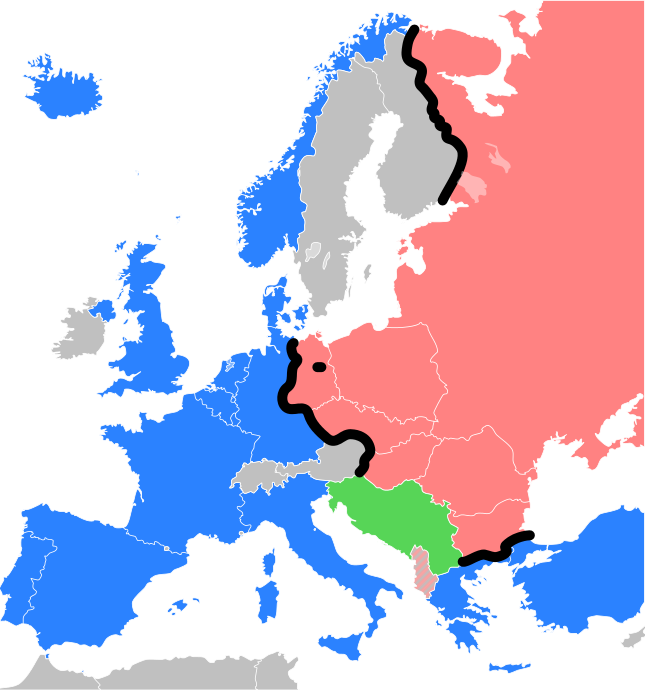 